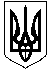 ГАЛИЦИНІВСЬКА СІЛЬСЬКА РАДАВІТОВСЬКОГО  РАЙОНУ МИКОЛАЇВСЬКОЇ ОБЛАСТІР І Ш Е Н Н ЯВід 12 листопада 2020  року №5                              І  сесія  VІІІ  скликання     с.ГалициновеПро обрання  секретаряГалицинівської сільської  радиРозглянувши  пропозицію Галицинівського  сільського  голови  І. НАЗАРА, керуючись пунктом 4 частини 1 статті 26, частиною 1 статті 50, частиною 3 статті  59  Закону  України  “ Про місцеве  самоврядування в Україні ”, сільська рада 	ВИРІШИЛА:Обрати на посаду секретаря Галицинівської  сільської ради на строк повноважень ради  депутата Галицинівської сільської ради, обраного по багатомандатному виборчому округу № 1 – ІРИНУ КУКІНУ. Зберегти секретарю сільської ради ІРИНІ КУКІНІЙ 9 ранг в межах категорії посад.Уповноважити  секретаря сільської ради КУКІНУ ІРИНУ, як посадову особу  органу  місцевого  самоврядування на:вчинення  нотаріальних дій передбачені частиною першою статті 37 Закону  України “ Про нотаріат ”;проведення  державної  реєстрації актів  цивільного стану визначених частиною другою статті 6 Закону  України “ Про державну реєстрації актів цивільного стану ” .Закріпити за секретарем сільської ради ІРИНОЮ КУКІНОЮ Гербову печатку Виконавчого комітету Галицинівської сільської ради Вітовського району Миколаївської області Україна   код 22440768.Контроль за виконанням цього рішення залишаю за собою.                          Сільський голова                            І. НАЗАР